Character description using similes - Three Star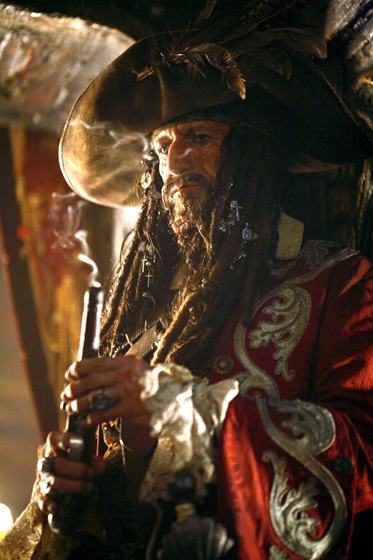 Simple sentence:_________________________________________Add similes and adjectives: __________________________________________________________________________________Improve your sentence further:__________________________________________________________________________________Simple sentence:_________________________________________Add similes and adjectives: __________________________________________________________________________________Improve your sentence further:__________________________________________________________________________________________________________________________________Simple sentence:_________________________________________________________________Add similes and adjectives: _________________________________________________________________________________________________________________________________Improve your sentence further:__________________________________________________________________________________________________________________________________Simple sentence:_________________________________________________________________Add similes and adjectives: _________________________________________________________________________________________________________________________________Improve your sentence further:__________________________________________________________________________________________________________________________________Simple sentence:_________________________________________________________________Add similes and adjectives: _________________________________________________________________________________________________________________________________Improve your sentence further:__________________________________________________________________________________________________________________________________Simple sentence:_________________________________________________________________Add similes and adjectives: _________________________________________________________________________________________________________________________________Improve your sentence further:__________________________________________________________________________________________________________________________________Simple sentence:_________________________________________________________________Add similes and adjectives: _________________________________________________________________________________________________________________________________Improve your sentence further:__________________________________________________________________________________________________________________________________Simple sentence:_________________________________________________________________Add similes and adjectives: _________________________________________________________________________________________________________________________________Improve your sentence further:__________________________________________________________________________________________________________________________________Extension:Choose an easily recognisable character (e.g. James Bond, Peter Pan). Describe them using similes and see if your partner can recognise who it is you are describing.